Actiemaand januari 2024: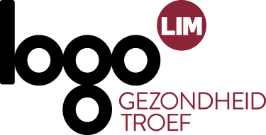 Bevolkingsonderzoek Baarmoederhalskanker
Menukaart voor lokale besturen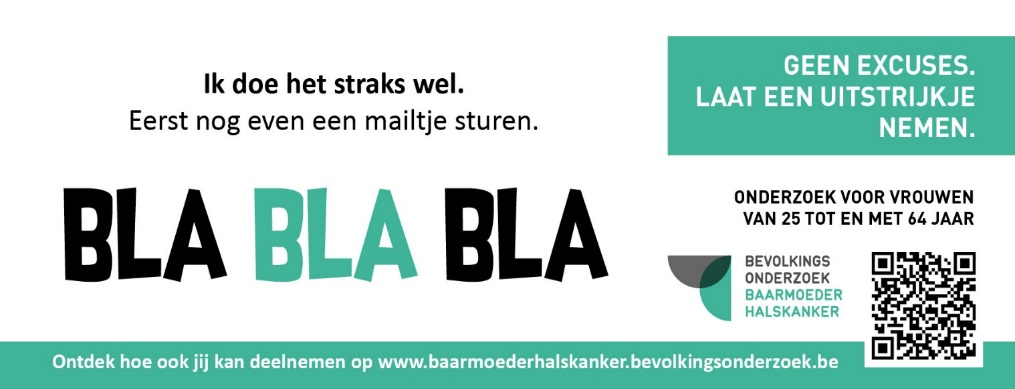 De maand januari is de actiemaand in de strijd tegen baarmoederhalskanker. Ook de Vlaamse overheid en het Centrum voor Kankeropsporing organiseren een campagne om het Bevolkingsonderzoek Baarmoederhalskanker in de kijker te zetten.
Deze menukaart is een bundeling van materialen/methodieken die lokaal kunnen gebruikt worden om deze actie mee te ondersteunen.
Materialen bestellen of banners reserveren kan bij Logo Limburg door een e-mail te sturen naar logo@logolimburg.be Bladwijzer “Een uitstrijkje”De bladwijzer bevat de basisinformatie over het 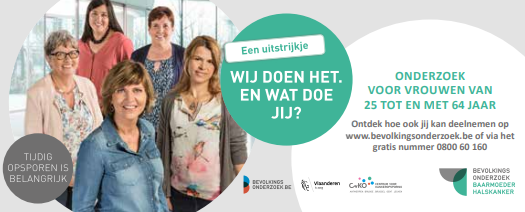 Bevolkingsonderzoek naar baarmoederhalskanker. Het campagnebeeld, de slogan en de verwijzing naar         de website.Gedrukte bladwijzers zijn gratis beschikbaar.Meeneemkaartje “Bevolkingsonderzoek naar baarmoederhalskanker”Het meeneemkaartje bevat de basisinformatie over het bevolkingsonderzoek op de voorzijde.Op de achterzijde wordt aan de hand van illustraties het verloop van het bevolkingsonderzoek uitgelegd.Gedrukte meeneemkaartjes zijn gratis beschikbaarAffiche “Een uitstrijkje” Hang een affiche op openbare plaatsen of plaatsen waar vrouwen uit de doelgroep (25 – 64 jaar) vaak komen.Gedrukte affiches zijn gratis beschikbaar.Affiche “Baarmoederhalskanker: het verloop van het bevolkingsonderzoek” Deze affiche brengt de stappen in beeld voor deelname aan het bevolkingsonderzoek. Het verloop wordt chronologisch voorgesteld.Gedrukte affiches zijn gratis beschikbaar.Folder “Een uitstrijkje”	  Deze folder bevat informatie over het bevolkingsonderzoek.Gedrukte folders zijn gratis beschikbaar.Affiche “BLABLABLA”Affiche specifiek van de campagne “BLABLABLA” .Enkel digitaal beschikbaarArtikel Plaats een artikel in het lokaal infoblad of op je website. Publiceer het artikel bij voorkeur in januari.Het artikel bestaat uit een korte of lange versie.Je vindt deze artikels in bijlage. Je kan ze ook steeds opvragen bij Logo Limburg. PublireportagePlaats een publireportage in het lokaal infoblad of op je website. Publiceer deze bij voorkeur in januari.Je vindt dit artikel in bijlage. Je kan het ook steeds opvragen bij Logo Limburg. Facebookberichten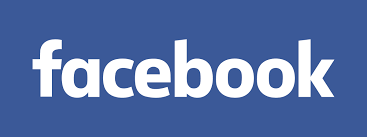 Publiceer in januari elke week een Facebookbericht om je inwoners te informeren over het bevolkingsonderzoek naar baarmoederhalskanker.FacebookomslagfotoTijdens de maand januari kan je de omslagfoto van jullie Facebookpagina aanpassen met de omslagfoto van “BLABLABLA”Voorbeeldberichten en omslagfoto zijn digitaal beschikbaar.E-mailbannerPlaats een mailbanner in je handtekening tijdens de maand januari.Digitale pancarteDe digitale pancarte met het beeld van “BLABLABLA” kan je projecteren op een scherm in het gemeentehuis, in de apotheek, bij een arts, …Animatiefilmpje Bevolkingsonderzoek BaarmoederhalskankerEen animatiefilmpje vertelt het verloop van het bevolkingsonderzoek.Dit filmpje kan je afspelen op digitale schermen.Het filmpje is in een MOV-bestand.Roll-upbannerMaak je inwoners duidelijk dat je inzet op het bevolkingsonderzoek. Plaats een roll-upbanner in één van je gebouwen waar veel vrouwen             uit de doelgroep (25 - 64 jaar) komen.Reserveer de roll-up banner. Wees er snel bij. De voorraad is beperkt.Geef door vanaf en tot wanneer je de roll-up banner wilt uitlenen. Het uitlenen van een banner is gratis (waarborg € 30 ). De banner kan afgehaald worden bij Logo Limburg.Pop-up torenEen pop-up toren kan gebruikt worden voor grotere acties. Enkel voor gebruik binnen.De toren bestaat uit 3 panelen die informatie verstrekken rond baarmoederhalskanker.De onderwerpen op de panelen zijn:Baarmoederhalskanker – Waar en hoe ontstaat het?De Vaccinatie – Het eerste wapen tegen baarmoederhalskankerHet Uitstrijkje – Het tweede wapen tegen baarmoederhalskanker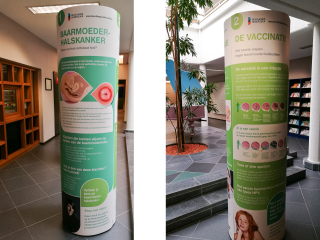 Reserveer de toren, wees er snel bij, de voorraad is beperkt.Het uitlenen van de toren is gratis (waarborg € 50 ), de toren dient zelf afgehaald bij Logo Limburg.Gezondheidsrally bevolkingsonderzoek Maak een wandeling langs 10 pancartes met vragen over het bevolkingsonderzoek.Dit kan als zelfstandige activiteit opgenomen worden.Alle digitale materialen zijn gratisQuiz over het bevolkingsonderzoekAan de hand van 10 vragen kan je nagaan wat je kennis is over het bevolkingsonderzoek.Anatomisch modelSiliconen model  baarmoederhalskankerInfosessie voor de algemene bevolking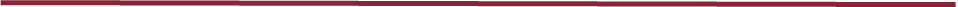 Verteltas: Bevolkingsonderzoek Baarmoederhalskanker. Is dit iets voor mij?Deze sessie is op maat van maatschappelijk kwetsbare vrouwen van 25 tot en met 64 jaar, die meer willen weten over het Bevolkingsonderzoek Baarmoederhalskanker.De sessie in kleine groep (6 tot 8 deelnemers) gebeurt in een organisatie en een activiteit waarmee de deelneemster vertrouwd is.Het Logo zorgt voor de opleiding van een begeleidster binnen je eigen organisatie.Indien er binnen de eigen organisatie geen medewerker de opleiding kan volgen, kan er eventueel een freelance lesgever voorzien worden door het Logo.Voor meer info neem contact met Logo Limburg.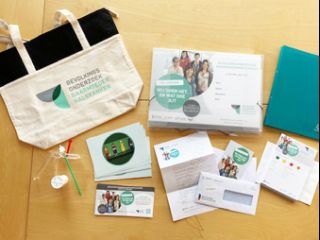 Mail naar logo@logolimburg.be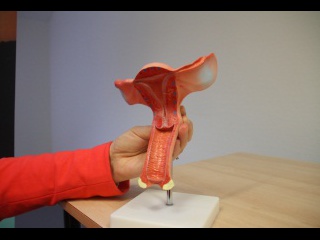 Dit materiaal ondersteunt specifieke projecten en is niet  geschikt voor grote publieksacties.Gratis uitleen met waarborg: € 50.00 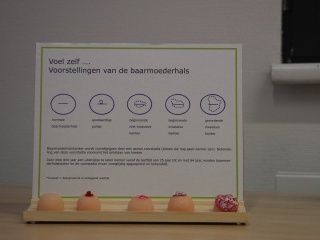 Via dit siliconenmodel zie  je de voorlopers en de verschillende stadia van baarmoederhalskanker.Dit materiaal ondersteunt specifieke projecten en is niet  geschikt voor grote publieksacties.Gratis uitleen met waarborg: € 50.00 Tijdens deze infosessie over het bevolkingsonderzoek naar baarmoederhalskanker kom je meer te weten over het voorkomen van baarmoederhalskanker, mogelijke preventie, het vroeg opsporen van de ziekte en het bevolkingsonderzoek.Na de presentatie kan je vragen stellen. De spreker is door het Centrum voor Kankeropsporing (CvKO) gevormd. Zo ben je zeker van wetenschappelijk onderbouwde antwoorden en advies.• Een infosessie duurt ongeveer 1 tot 1,5  uur.• Je zorgt zelf voor een locatie en het recruteren van de deelnemers.• Kostprijs per sessie: gratis indien er minstens 20 deelnemers zijn (via subsidie door CvKO)Logo Limburg beschikt over een pool van freelance lesgevers om deze sessie te begeleiden. Vergeet niet om tijdig je sessie aan te vragen.